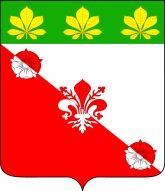 АДМИНИСТРАЦИЯ ГИРЕЙСКОГО ГОРОДСКОГО ПОСЕЛЕНИЯГУЛЬКЕВИЧСКОГО РАЙОНАПОСТАНОВЛЕНИЕот 01.08.2022                                                              № 111поселок ГирейО внесении изменения в постановление администрации Гирейского городского поселения Гулькевичского района от 17 сентября 2018 г. № 87 «О создании территориальной комиссии по профилактике правонарушений в Гирейском городском поселении Гулькевичского района»В целях снижения уровня преступности на территории Гирейского городского поселения Гулькевичского района, комплексного решения задач по профилактике предупреждению преступлений и правонарушений, повышения эффективности деятельности органов местного самоуправления муниципального образования, правоохранительных органов, казачества народных дружин и общественных организаций в сфере профилактики правонарушений, реализации Федерального закона от 23 июня 2014 г.                               № 182-ФЗ «Об основах системы профилактики в Российской Федерации» а также Закона Краснодарского края от 1 ноября 2013 г. № 2824-КЗ «О профилактике правонарушений в Краснодарском крае», руководствуясь уставом Гирейского городского поселения Гулькевичского района                                 п о с т а н о в л я ю: 1. Внести в постановление администрации Гирейского городского поселения Гулькевичского района от 17 сентября 2018 г. № 87 «О создании территориальной комиссии по профилактике правонарушений в Гирейском городском поселении Гулькевичского района» изменение, изложив приложение № 1 к нему в новой редакции (прилагается). 2. Контроль за выполнением настоящего постановления оставляю за собой.3. Постановление вступает в силу после его официального обнародования. Глава Гирейского городского поселения Гулькевичского района                                                                         В.С. БалашовПриложение к постановлению администрации Гирейского городского поселения Гулькевичского районаот 01.08.2022 г.№ 111«Приложение № 1УТВЕРЖДЕНпостановлением администрации Гирейского городского поселенияГулькевичского районаот 17 сентября 2018 г. № 87(в редакции постановления администрации Гирейского городского поселения Гулькевичского районаот 01.08.2022 г. № 111)СОСТАВтерриториальной комиссии по профилактике правонарушений администрации Гирейского городского поселения Гулькевичского районаЧлены комиссии:Главный специалист администрацииГирейского городского поселенияГулькевичского района                                                                         О.В. УвароваБалашовВладимир Сергеевич-глава Гирейского городского поселения Гулькевичского района, председатель комиссии;Грицак Александр Васильевич -заместитель главы Гирейского городского поселения Гулькевичского района, заместитель председателя комиссии;Федорова Евгения Александровна-ведущий специалист муниципального казенного учреждения «Учреждение по обеспечению деятельности органов местного самоуправления и муниципальных учреждений» Гирейского городского поселения Гулькевичского района, секретарь комиссии.ГерасименкоДенис Владимирович-начальник штаба хуторского казачьего общества «Гирейское» (по согласованию);ДубровинаЮлия Сергеевна-заместитель директора по воспитательной работе муниципального бюджетного общеобразовательного учреждения средняя общеобразовательная школа №10 поселка Гирей имени героя советского союза М.И. Белоусова муниципального образования Гулькевичский район;КарповаСветлана Петровна-специалист по социальной работе отделения социального обслуживания №1 государственного бюджетного учреждения социального обслуживания Краснодарского края «Гулькевичский комплексный центр социального обслуживания населения» (по согласованию);Олейникова Валентина Ильинична-директор муниципального бюджетного общеобразовательного учреждения средняя общеобразовательная школа № 10 поселка Гирей имени М.И. Белоусова муниципального образования Гулькевичский район;Песцов Евгений Эдуардович-участковый уполномоченный полиции отдела Министерства Внутренних Дел России по Гулькевичскому району (по согласованию);Палапин  Анатолий Иванович-главный врач муниципального бюджетного учреждения здравоохранения «Гирейская районная больница» муниципального образования Гулькевичский район (по согласованию);Расулова Алена Ивановна-директор муниципального казенного учреждения культуры и досуга «Фламинго» Гирейского городского поселения Гулькевичский район;УвароваОксана Владимировна-главный специалист администрации Гирейского городского поселения Гулькевичского района;Хуснутдинова Елена Анатольевна--заведующий муниципального дошкольного образовательного учреждения детский сад № 18 «Золотой ключик» поселка Гирей муниципального образования Гулькевичский район.».